Робот-пылесос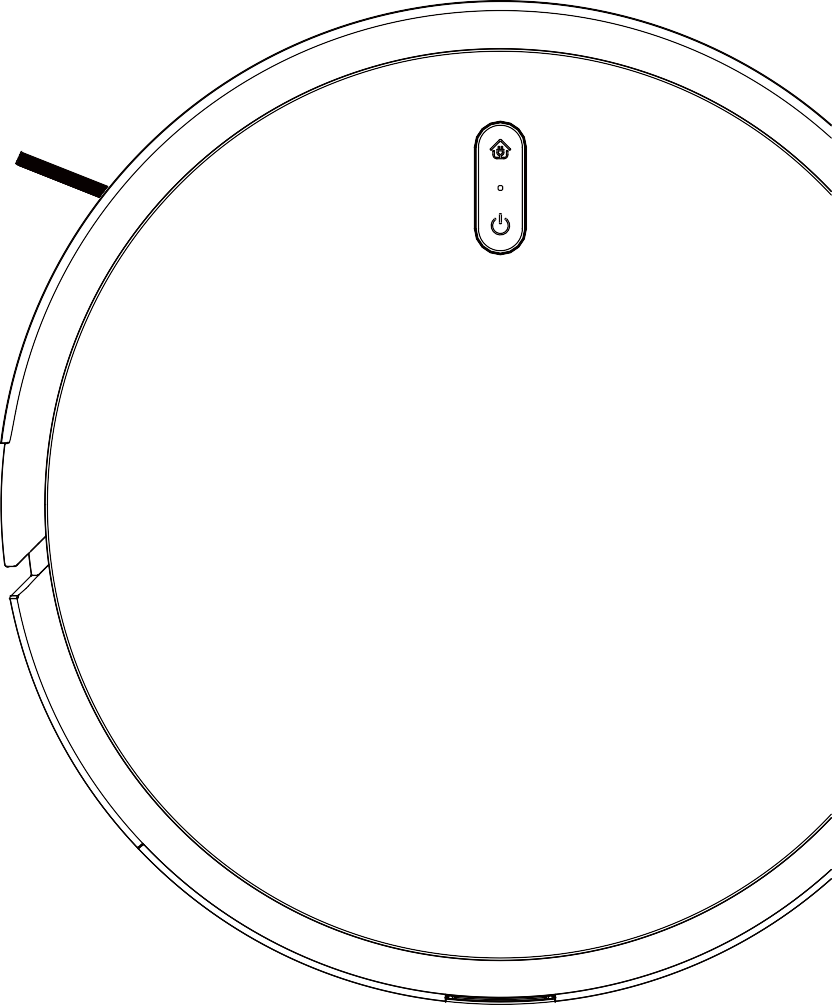 iBoto Smart Х425GWE Aqua Руководство пользователя Перед использованием устройства внимательно прочтите данное Руководство и сохраните его для дальнейшего использования.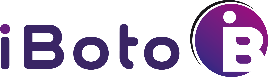 Перед использованием устройства ознакомьтесь со следующими инструкциями по технике безопасности. Соблюдайте перечисленные меры предосторожности.Внимательно прочтите следующие инструкции по технике безопасности. Сохраните их для последующего использования.Любые действия, не соответствующие инструкциям данного руководства, могут привести к повреждению устройства.Внимание!1. Разборку и ремонт устройства могут выполнять только квалифицированные специалисты. Не рекомендуется разбирать данное устройство самостоятельно.2. Используйте только оригинальный блок питания. Использование других блоков питания может привести к повреждению устройства.3. Не прикасайтесь к сетевому шнуру, розетке или блоку питания мокрыми руками.4. Следите за тем, чтобы ткань и части тела не попали под колеса устройства.5. Не размещайте устройство вблизи источников тепла, таких как сигареты, зажигалки и т. д.6. Очищайте устройство после зарядки.7. Не перегибайте сетевой шнур и не кладите тяжелые или острые предметы на робота.8. Это устройство предназначено для использования только в закрытом помещении. Не используйте устройство на открытых площадках.9. Не садитесь на устройство.10. Не используйте устройство в мокрой или влажной среде (например, в ванной).11. Перед использованием уберите с пола все хрупкие (легко повреждаемые) предметы (например, изделия из стекла, лампы и т. д.), а также предметы (например, провода, бумагу, шторы), которые могут запутаться в щетках и всасывающих каналах устройства.12. Не устанавливайте устройство в местах, где оно может легко упасть (например, на стульях, столах и т. д.).13. Отключайте главный выключатель питания сбоку устройства во время транспортировки, или если не планируете использовать устройство длительное время.14. Перед использованием проверьте, подключен ли адаптер питания к розетке, иначе вы рискуете повредить аккумулятор устройства.15. Во избежание травматизма предупредите всех присутствующих в помещении о том, что прибор выполняет уборку.16. Если пылесборник заполнен, опорожните его перед использованием изделия.17. Прибор предназначен для эксплуатации при температуре окружающей среды 0°C - 40°C.18. Не допускайте воздействия на устройство высоких температур.19. Перед утилизацией изделия извлеките из него аккумулятор.20. При извлечении аккумулятора убедитесь, что устройство отключено.21. Утилизируйте использованные аккумуляторы в соответствии с установленными правилами.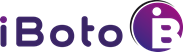 1. Используйте только оригинальный аккумулятор и зарядную станцию, предоставляемые производителем. Использование обычных батарей строго запрещено. Информация о технических характеристиках аккумулятора представлена в разделе «Параметры устройства».2. Запрещается использовать изделия в помещении с открытым пламенем или хрупкими предметами.3. Запрещается использовать устройство в очень жарких (выше 40 °С) или очень холодных (ниже 0 °C) погодных условиях.4. Не допускайте приближения волос, одежды, пальцев и других частей тела к отверстиям и движущимся механизмам изделия.5. Запрещается использовать изделие на влажной или липкой поверхности.6. Запрещается использовать устройство для всасывания таких предметов как камни и макулатура, так как это может привести к засорению робота-пылесоса.7. Запрещается использовать устройство для всасывания легковоспламеняющихся веществ, таких как бензин, тонеры для принтеров или копировальных аппаратов. Запрещается также использовать изделие в чистых помещениях с легковоспламеняющимися предметами.8. Запрещается использовать устройство для всасывания каких-либо горящих предметов, таких как сигареты, спички, пепел и другие предметы, так как это может привести к возгоранию.9. Запрещается размещать предметы непосредственно возле всасывающего отверстия. Не используйте устройство, если всасывающее отверстие забито. Очистите всасывающее отверстие от пыли, ваты, волос и т. д., чтобы обеспечить равномерную циркуляцию воздуха. Во избежание повреждения используйте кабель питания с осторожностью.10. Не используйте шнур питания для переноски или перемещения устройства и зарядной станции. Не тяните вилку шнура питания устройства, чтобы отключить его от сети питания. Не зажимайте шнур питания дверью.11. Не допускайте контакта шнура питания с острыми предметами и углами.12. Избегайте наезда устройства на шнур питания. Шнур питания должен находиться на большом расстоянии от источников тепла. Не используйте поврежденную зарядную станцию. Изделие нельзя сжигать, даже если оно было серьезно повреждено, поскольку это может привести к взрыву аккумулятора.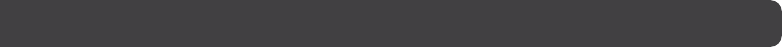 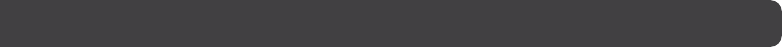 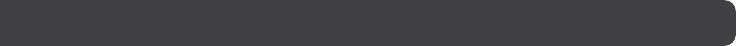 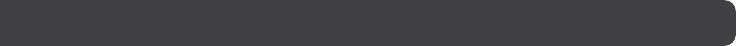 ВИД СВЕРХУ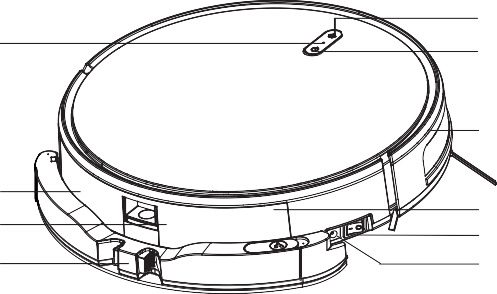 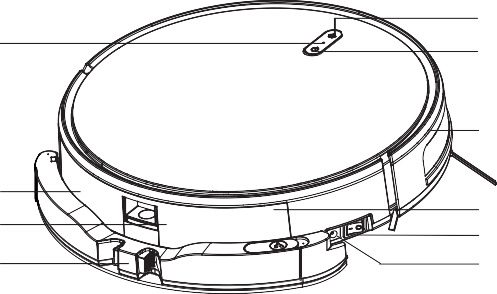 ВИД СНИЗУ15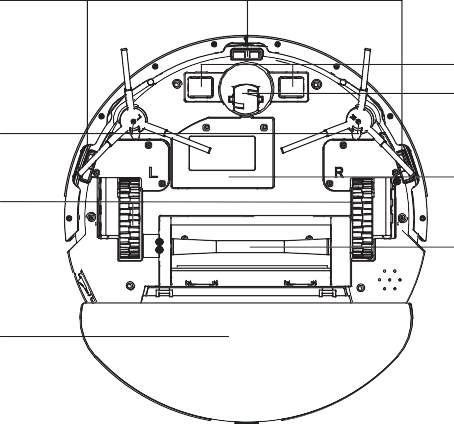 11121613171418Пылесборник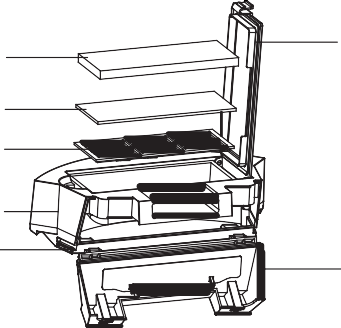 3	14567	2Водяной бак8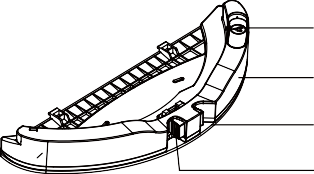 91011Пульт ДУ17	12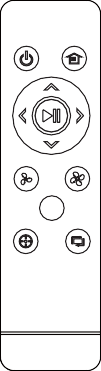 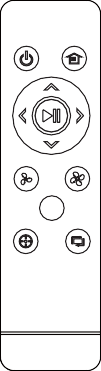 18	1319	142021	1522	16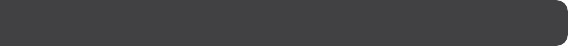 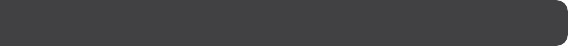 Извлеките водяной бакНажмите кнопку отсоединения водяного бака, после чего извлеките его.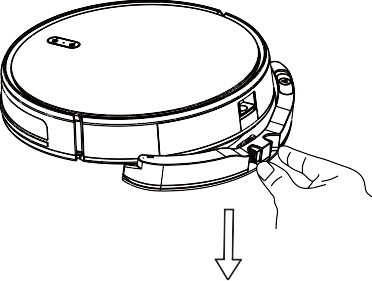 Установите боковую щеткуБоковые щетки помечены знаком R или L, что означает правая и левая соответственно. Установите щетки на робот-пылесос в соответствии с этими метками.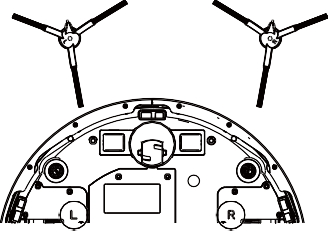 Удалите защитную прокладку бампераПеред использованием робота удалите защитную прокладку.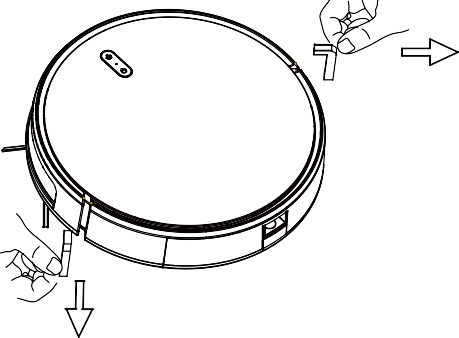 Внимание：Водяной бак поставляется в дополнительной комплектации.Для наиболее эффективной очистки пола помещения в пылесосе предусмотрены различные режимы уборки. Вы можете запустить различные режимы очистки на корпусе робота, с пульта дистанционного управления или через приложение.Автоматическая уборкаКогда использовать: самый распространенный способ уборки. Робот делает уборку по расписанию в зависимости от параметров помещения, после чего зигзагообразными движениями убирает весь дом.Способ настройки: включите питание, дайте роботу время на запуск, после чего нажмите кнопку start на роботе, либо кнопку  на пульте дистанционного управления для начала уборки.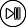 Точечная уборкаКогда использовать: Рекомендуется в случае сильного загрязнения пола. Робот очищает пол по спирали, а после завершения уборки возвращается в место начала маршрута и прекращает уборку.Способ настройки: для запуска точечной уборки нажмите кнопку  на пульте дистанционного управления, либо кнопку start в приложении.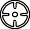 Контурная уборкаКогда использовать: в режиме контурной уборки робот производит уборку вдоль неподвижных предметов (вдоль стен) и возвращается на зарядную станцию после завершения (если вы не установили иное с помощью пульта ДУ/приложения).Способ настройки: для запуска контурной уборки нажмите кнопку  на пульте дистанционного управления, либо кнопку start в приложении.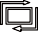 Ручное управлениеКогда использовать: подходит для уборки с помощью пульта ДУ (вручную).Способ настройки: нажимайте на кнопки на пульте дистанционного управления, чтобы перемещать робот вперед-назад и вправо-влево.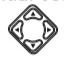 Регулировка мощности всасыванияКогда применять: отрегулируйте мощность всасывания или подачи воды в соответствии с типом пола.Способ настройки: в режиме автоматической уборки нажмите кнопку / на пульте дистанционного управления. Также мощность всасывания можно отрегулировать в приложении.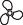 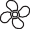 Пауза:Для остановки робота во время работы устройства нажмите кнопку start на роботе или кнопку «» в приложении, либо кнопку «» на пульте дистанционного управления.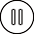 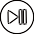 Выход из спящего режима:При прекращении работы устройства более чем на 3 минуты, робот автоматически переходит в спящий режим (все индикаторы на корпусе устройства гаснут). Для пробуждения устройства нажмите кнопку start на базе устройства или любую кнопку на пульте дистанционного управления, либо кнопку start в приложении.Выключение:По завершению работы устройства, выключите питание, все индикаторы на корпусе устройства погаснут, что будет означать, что устройство было выключено.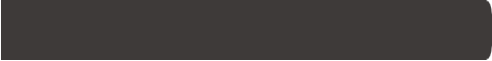 7. Очистите пылесборник с помощью тряпки или чистящей щетки.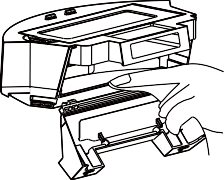 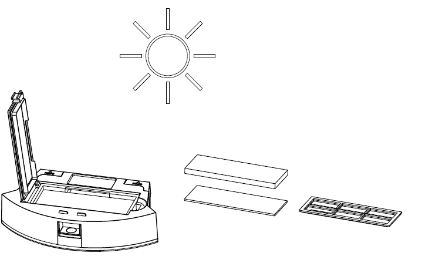 8. Высушите пылесборник и фильтры. Для того, чтобы продлить срок службы аксессуаров необходимо держать их в сухом состоянии.Внимание: мойте фильтр первичной очистки каждые 15-30 дней. Срок службы фильтра HEPA составляет около 3 месяцев.9. Установите фильтр первичной очистки и фильтр НЕРА в пылесборник.Внимание: 1. Перед установкой фильтров убедитесь, что фильтр НЕРА и фильтр первичной очистки полностью сухие.2. Не подвергайте фильтр НЕРА и фильтр первичной очистки воздействию солнечных лучей.10. Закройте крышку пылесборника и установите пылесборник в робот.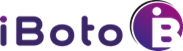 Водяной бак поставляется в дополнительной комплектации.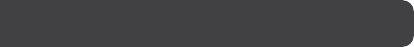 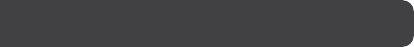 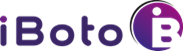 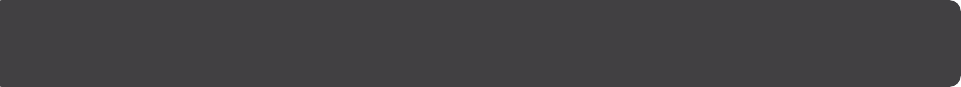 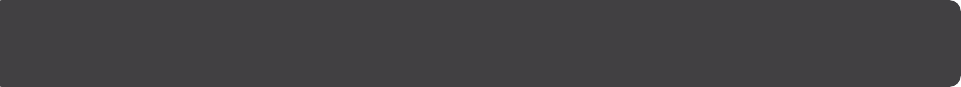 Напоминание:Зарядные полюса, датчик обнаружения поверхности и передний бампер содержат электронные компоненты, которые могут повредится при попадании на них влаги. Используйте сухую тряпку для очистки вышеуказанных деталей во избежание их повреждения.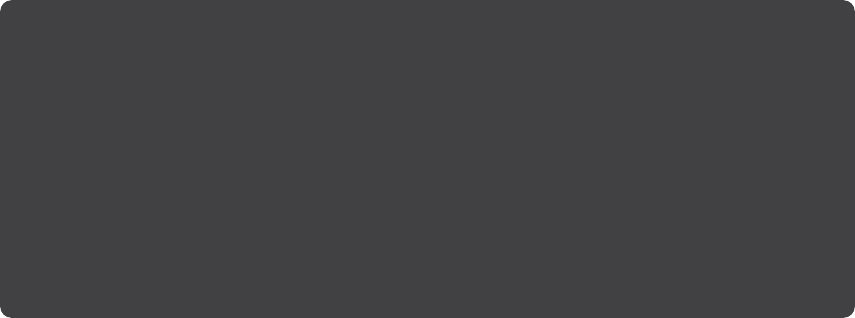 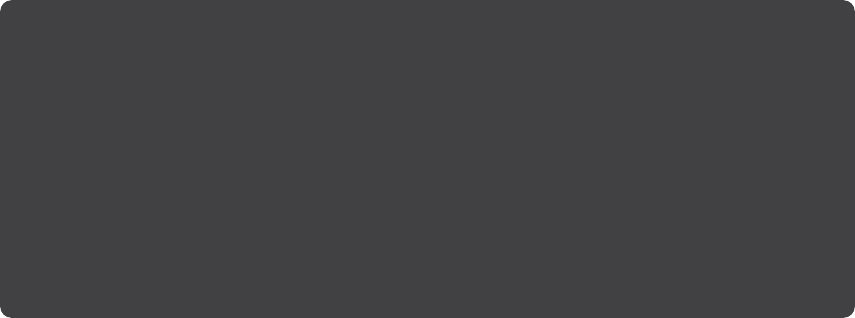 Если вы не можете самостоятельно устранить неполадки в соответствии с приведенной выше таблицей, свяжитесь со службой технической поддержкиОсновной агрегат (робот)Зарядная станцияЦифра в этом логотипе указывает на то, что при нормальной эксплуатации срок экологически безопасного использования составляет 10 лет.Исполнительный стандарт: GB4706.1-2005 GB4706.7-2014 GB4343.1-2009GB17625.1-2012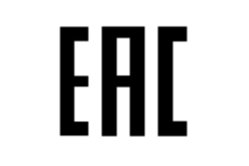 Маркировка «CE» указывает, что продукт соответствует требованиям Европейских директив 2014/35/EU Низковольтное оборудование.2014/30/EU Директива по электромагнитной совместимости.Вы можете запросить полную версию Декларации соответствия у дистрибьютора: Данное изделие соответствует требованиям Директивы RoHS (2011/65/EU и 2015/863/EU). Данное изделие соответствует требованиям Директивы Eup (2009/125/CE)№ изд.: 312060138iBoto Smart Х425GWE AquaИмпортер: ООО "АЙБОТО", 111250 г. Москва, проезд ЗаводаСерп и Молот дом 10, офис 310+7 495 648-54-88, http://iboto.ru/; e-mail: info@iboto.ruИзготовлено: DONGGUAN XINSU TECHNOLOGY CO.,LTDАдрес места нахождения Room 401, 1st Building No.6 Dalingshan Hupan Road, Dalingshan Town, Dongguan City, Guangdong Province, Китай10/2020Гарантийный талон №Настоящая гарантия действительна при заполнении продавцом всех полей таблицы и наличии
подписи покупателяОбязанности по настоящей гарантии исполняются на территории РФ Авторизованными Сервисными центрами iBoto.Организация, уполномоченная на принятие претензий, удовлетворение требований потребителей и организацию сервисного и технического обслуживания на территории РФ:ООО "Айбото".Информация о сервисном обслуживании в СНГ и Авторизованных Сервисных центрах iBoto доступа по телефону +7 499 347-20-53 и на сайте www.iboto.ruСервисный центр ООО "Вирта Центр"МоскваАдрес: Вернадского просп., 109Тел.: +7 (495) 434-33-33Условия гарантииНастоящая гарантия выдается изготовителем в дополнение к конституционным и иным правам потребителей и ни в коем случае не ограничивает их.Гарантия действует в случае, если товар будет признан неисправным в связи с материалами или сборкой при соблюдении следующих условий:Гарантия распространяется на товар, предназначенный для использования на территории РФ. Товар должен быть использован в строгом соответствии с инструкцией по эксплуатации, техническими стандартами и/или требованиями безопасности.Список моделей, предназначенных для использования на территории РФ, размещен на сайте www.iboto.ru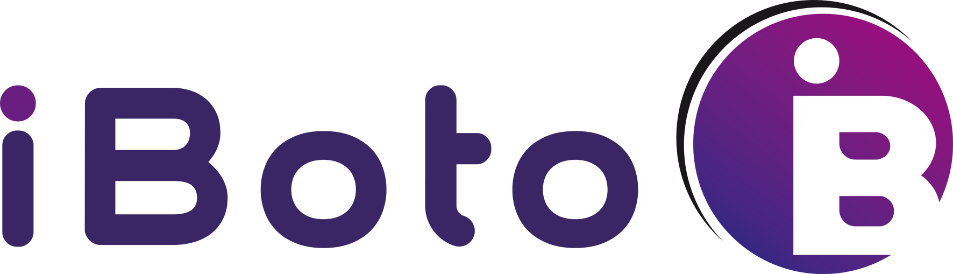 Настоящая гарантия не действительна в случаях, когда повреждение или неисправность вызваны пожаром, молнией или другими природными явлениями; попаданием жидкостей внутрь изделия; механическим повреждением; неправильным использованием, в том числе и подключением к источникам питания, отличным от упомянутых в инструкции по эксплуатации; колебанием напряжения, использованием повышенного или неправильного питания или входного напряжения; износом; халатным отношением, включая попадание в изделие посторонних предметов и насекомых; ремонтом или наладкой, если они произведены лицом, которое не имеет сертификата на оказание таких услуг, а также инсталляцией, адаптацией, модификацией или эксплуатацией с нарушением технических условий и/или требований безопасности, указанных в инструкции по эксплуатации товара.В том случае, если в течение гарантийного срока часть или части товара были заменены частью или частями, которые не были поставлены или санкционированы изготовителем, а также были неудовлетворительного качества и не подходили для товара, то потребитель теряет все и любые права настоящей гарантии, включая право на возмещение.Действие настоящей гарантии не распространяется на программное обеспечение, детали отделки и корпуса, лампы, батареи и аккумуляторы и соединительные кабели, защитные экраны, накопители мусора, сетки, фильтры, щетки, картриджи и прочие детали, обладающие ограниченным сроком использования.Данная таблица заполняется представителем Сервисного центра, проводящего гарантийный ремонт изделия. После проведения гарантийного ремонта данный талон должен быть возвращен Владельцу.Сроки гарантииКомпания iBoto предоставляет на весь спектр продукции, поставляемой в РФ, гарантию производителя сроком в 1 (один) год с даты приобретения.Установка и подключение техники iBotoДля установки технически сложных товаров вы можете воспользоваться платными услугами специалистов служб доставки и Сервисных Центров, которые проведут все необходимые работы для использования техники в соответствии с нормами, установленными Производителем.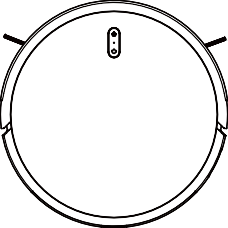 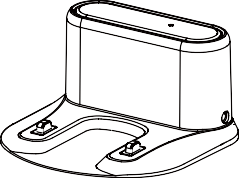 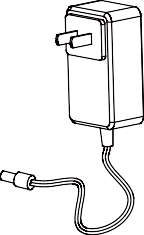 Основной агрегат (робот)Зарядная станцияАдаптер питания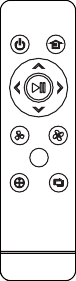 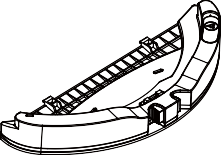 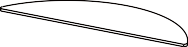 Пульт ДУ (дополнительная комплектация)Водяной бак (дополнительная комплектация)Швабра (дополнительная комплектация)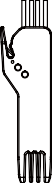 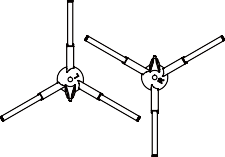 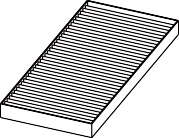 Чистящая щеткаБоковая щеткаФильтр HEPA1. Установите зарядную базу и подключите источник питания.Установите зарядную станцию у стены и на ровной поверхности. Обеспечьте вокруг зарядной станции свободное пространство (справа и слева не менее 0,5 м, а спереди не менее 1,5 м).2. Включите питание.«I» – включить робота.«O» – отключить робота.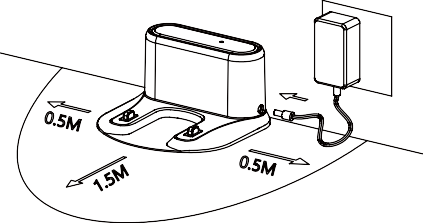 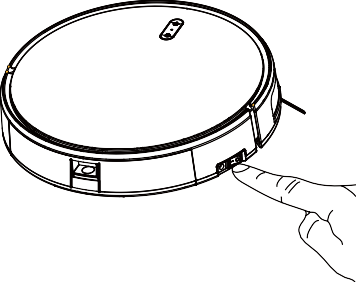 3. Зарядка устройства: Установите робота на зарядную станцию. Используйте адаптер питания для подзарядки напрямую.При зарядке устройства мигает желтый индикатор;По завершению зарядки, загорается зеленый цвет индикатора.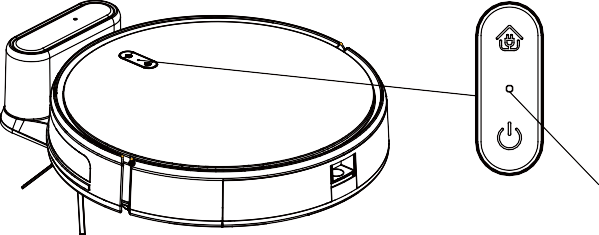 Во время проведения уборки робот может определить низкий заряд аккумулятора и автоматически перейти врежим подзарядки, приступив к поиску зарядной базы.Вы можете самостоятельно запустить режим подзарядки, нажав кнопку подзарядки  на пульте ДУ или с помощью приложения.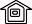 3. Зарядка устройства: Установите робота на зарядную станцию. Используйте адаптер питания для подзарядки напрямую.При зарядке устройства мигает желтый индикатор;По завершению зарядки, загорается зеленый цвет индикатора.Во время проведения уборки робот может определить низкий заряд аккумулятора и автоматически перейти врежим подзарядки, приступив к поиску зарядной базы.Вы можете самостоятельно запустить режим подзарядки, нажав кнопку подзарядки  на пульте ДУ или с помощью приложения.1. Откройте отверстие для набора воды в бак, налейте воду и заткните отверстие пробкой.2. Установите швабру.2. Установите швабру.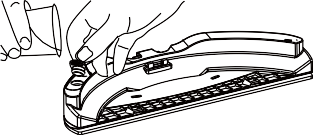 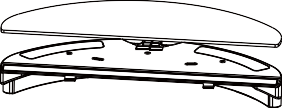 3. Извлеките пылесборник.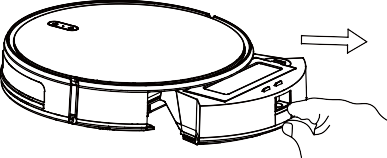 4. Вставьте водяной бак в пылесборник.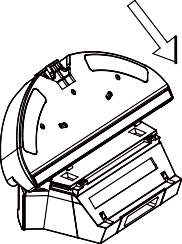 4. Вставьте водяной бак в пылесборник.5. Вставьте пылесборник вместе с водяным баком в робот-пылесос.6. Приступите к влажной уборке пола.6. Приступите к влажной уборке пола.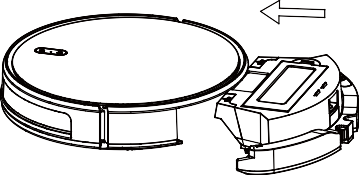 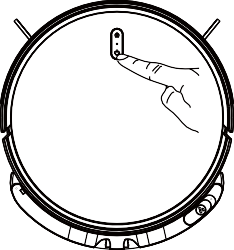 1. Поверните робота2. Откройте крышку роликовой щетки2. Откройте крышку роликовой щетки2. Откройте крышку роликовой щетки3. Извлеките роликовую щетку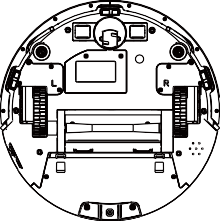 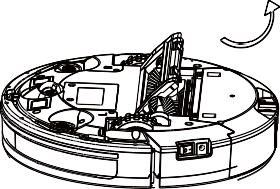 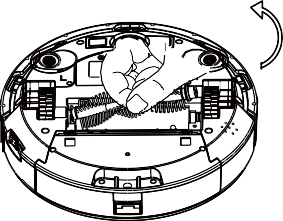 4. Вставьте всасывающий компонент4. Вставьте всасывающий компонент5. Установка завершена5. Установка завершена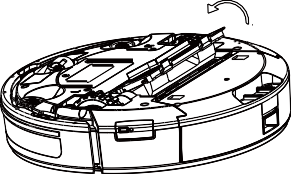 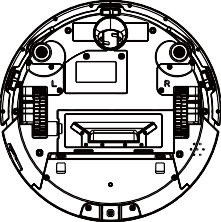 1. Для извлечения пылесборника нажмите кнопку отсоединения пылесборника.1. Для извлечения пылесборника нажмите кнопку отсоединения пылесборника.2. Откройте боковую крышку пылесборника.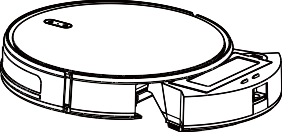 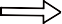 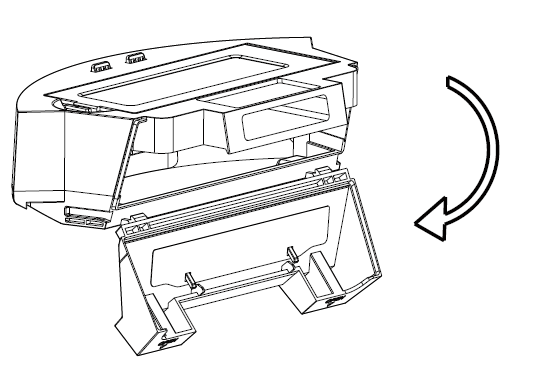 3. Опорожните пылесборник3. Опорожните пылесборник4. Откройте крышку фильтра HEPA.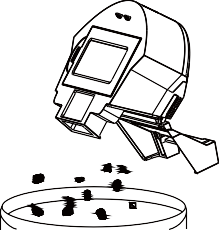 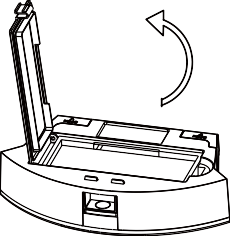 5. Извлеките фильтр HEPA, губчатый фильтр и фильтр первичной очистки, очистите его шваброй или щеткой. Губчатый фильтр и фильтр HEPA нельзя мыть.5. Извлеките фильтр HEPA, губчатый фильтр и фильтр первичной очистки, очистите его шваброй или щеткой. Губчатый фильтр и фильтр HEPA нельзя мыть.6. Удалите пыль с фильтра первичной очистки, промойте его и высушите до следующего использования.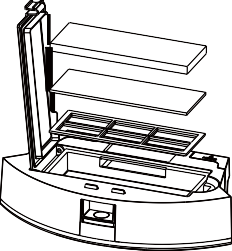 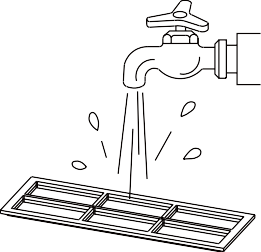 1. Снимите водяной бак.2. Снимите швабру.2. Снимите швабру.2. Снимите швабру.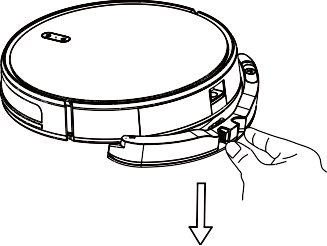 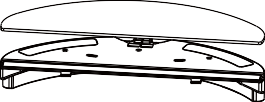 3. Замените воду (если не использовали пылесос в течение долгого времени)4. Промойте швабру.4. Промойте швабру.4. Промойте швабру.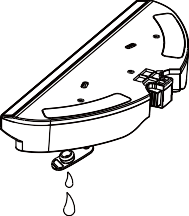 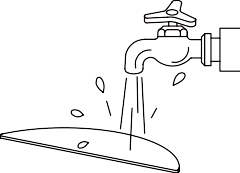 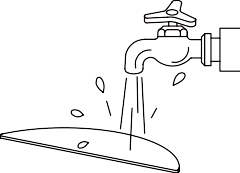 5. Промойте водяной бак.6. Высушите швабру.6. Высушите швабру.6. Высушите швабру.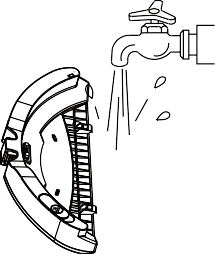 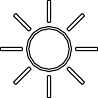 7. Высушите водяной бак. 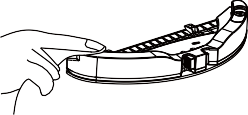 1. Откройте крышку роликовой щетки.2. Извлеките роликовую щетку.2. Извлеките роликовую щетку.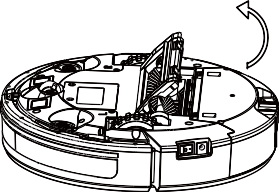 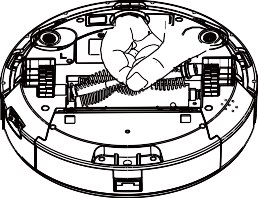 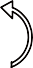 3. Очистите роликовую щетку при помощи чистящей щетки. Так же снимите колпачок и удалите волосы с подшипника.3. Очистите роликовую щетку при помощи чистящей щетки. Так же снимите колпачок и удалите волосы с подшипника.3. Очистите роликовую щетку при помощи чистящей щетки. Так же снимите колпачок и удалите волосы с подшипника.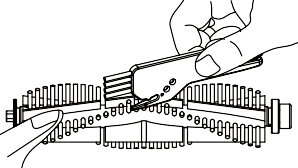 Чистка боковой щеткиЧистка боковой щеткиЧистка боковой щеткиСнимите боковую щетку. Для очистки используйте швабру.Снимите боковую щетку. Для очистки используйте швабру.Снимите боковую щетку. Для очистки используйте швабру.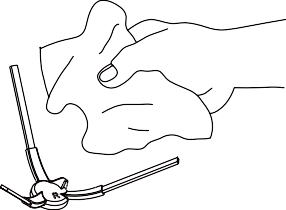 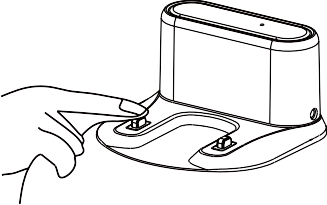 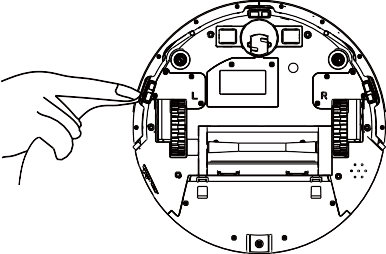 Очистка зарядных полюсовОчистка датчиков обнаружения поверхности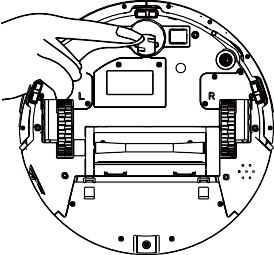 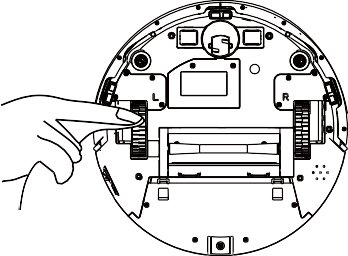 Очистка переднего колесаОчистка правого и левого колесаСигнал уведомленияПричина неполадкиУстранение неполадкиРобот находится не на поверхностиУстройство находится не на поверхностиПоставьте робота на пол и снова нажмите кнопку запускаРобот еще не готовНажмите кнопку , когда функция обнаружение поверхности или столкновения будет активирована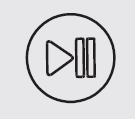 Проверьте, правильно ли работает передний бампер (после столкновения с препятствием робот должен поменять направление), и не загрязнены ли датчики обнаружения поверхностиНизкий заряд батареиУведомление о низком заряде аккумулятора при невозможности обнаружения зарядной станцииЗарядите робот с помощью шнура питанияНизкий заряд аккумулятора, немедленно зарядите устройствоУведомление о низком заряде аккумулятора при невозможности обнаружения зарядной станцииЗарядите робот с помощью шнура питанияКритически низкий уровень заряда аккумулятора, робот может немедленно отключитьсяУведомление о низком заряде аккумулятора при невозможности обнаружения зарядной станцииЗарядите робот с помощью шнура питанияСбой при подзарядке, требуется проверкаПроблема с зарядной станциейПроверьте, правильность соединения между роботом и зарядными полюсами, либо зарядите устройство при помощи шнура питания.Наматывание мусора на основную роликовую щетку, требуется очисткаНа роликовую щетку намотался мусорПроверьте, намотался ли мусор на роликовую щетку, и очистите ее в случае необходимостиЗаклинило левое/правое колесо, требуется очистка левого/правого колесаКолесо заклинилоПроверьте, заклинило ли колесо, и очистите его при необходимостиБоковую щетку заклинило, очистите боковую щеткуБоковую щетку заклинилоПроверьте, намотался ли мусор на боковые щетки, и очистите их при необходимостиПожалуйста очистите боковую щетку, проверьте датчик столкновенияНеполадка переднего бампераПроверьте, правильно ли работает передний бампер (после столкновения с препятствием робот должен поменять направление)Датчик обнаружения поверхности заблокирован, пожалуйста, освободите датчик обнаружения поверхностиПроблема с датчиком обнаружения поверхностиУбедитесь, что датчик не загрязнен и не закрытПопадание мусора в двигатель пылесоса, пожалуйста, почистите двигательДвигатель пылесоса заклинилоПроверьте, заблокировано ли входное отверстие пылесборникаОписаниеПараметрРазмеры320*76 ммАккумуляторЛитиевыйВес2,3 кгНоминальная мощность14,8 ВНоминальная мощность22 Вт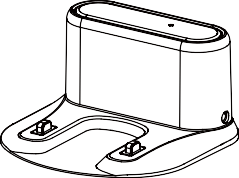 ОписаниеПараметрРазмеры155*150*80 ммМощность на входе19 ВМощность на выходе19 В, 0,6 АНоминальная мощность11,4 ВтНоминальная частота50/60 ГцКомпонент Вредные веществаВредные веществаВредные веществаВредные веществаВредные веществаВредные веществаКомпонент Свинец (Pb)/соединения свинцаРтуть (Hg)/соединения ртутиКадмий (Cd)/Соединения кадмияСоединения Cr(V1)/ Cr(V1) Полибромированные дифенилы (ПБД)Полибромированные дифенилэфиры (ПБДЭ)Пластиковые деталиΟ ΟΟΟΟΟМеталлические элементы×ΟΟΟΟΟЭлектронный модуль основного агрегата×ΟΟΟΟΟЭлектронные компонентыΟΟ×ΟΟАккумуляторΟΟΟΟΟΟСетевой шнур питания×ΟΟΟΟΟОписание: данная форма составлена в соответствии с положениями стандарта SJ/T 11364 «Маркировка для ограниченного использования опасных веществ в электронных и электрических изделиях»«Ο» Означает, что содержание вредного вещества во всех однородных материалах детали ниже предельного значения, указанного в действующей в настоящее время версии стандарта GB/T 26572 «Ограничения на содержание вредных веществ в электрических и электронных приборах».«×» Означает, что содержание вредного вещества по крайней мере в одном из однородных материалов детали превышает предельные требования, установленные действующей версией стандарта GB/T26572, и в промышленности не существует какой-либо альтернативы, соответствующей требованиям Директивы ЕС по ограничению использования опасных веществ. Описание: данная форма составлена в соответствии с положениями стандарта SJ/T 11364 «Маркировка для ограниченного использования опасных веществ в электронных и электрических изделиях»«Ο» Означает, что содержание вредного вещества во всех однородных материалах детали ниже предельного значения, указанного в действующей в настоящее время версии стандарта GB/T 26572 «Ограничения на содержание вредных веществ в электрических и электронных приборах».«×» Означает, что содержание вредного вещества по крайней мере в одном из однородных материалов детали превышает предельные требования, установленные действующей версией стандарта GB/T26572, и в промышленности не существует какой-либо альтернативы, соответствующей требованиям Директивы ЕС по ограничению использования опасных веществ. Описание: данная форма составлена в соответствии с положениями стандарта SJ/T 11364 «Маркировка для ограниченного использования опасных веществ в электронных и электрических изделиях»«Ο» Означает, что содержание вредного вещества во всех однородных материалах детали ниже предельного значения, указанного в действующей в настоящее время версии стандарта GB/T 26572 «Ограничения на содержание вредных веществ в электрических и электронных приборах».«×» Означает, что содержание вредного вещества по крайней мере в одном из однородных материалов детали превышает предельные требования, установленные действующей версией стандарта GB/T26572, и в промышленности не существует какой-либо альтернативы, соответствующей требованиям Директивы ЕС по ограничению использования опасных веществ. Описание: данная форма составлена в соответствии с положениями стандарта SJ/T 11364 «Маркировка для ограниченного использования опасных веществ в электронных и электрических изделиях»«Ο» Означает, что содержание вредного вещества во всех однородных материалах детали ниже предельного значения, указанного в действующей в настоящее время версии стандарта GB/T 26572 «Ограничения на содержание вредных веществ в электрических и электронных приборах».«×» Означает, что содержание вредного вещества по крайней мере в одном из однородных материалов детали превышает предельные требования, установленные действующей версией стандарта GB/T26572, и в промышленности не существует какой-либо альтернативы, соответствующей требованиям Директивы ЕС по ограничению использования опасных веществ. Описание: данная форма составлена в соответствии с положениями стандарта SJ/T 11364 «Маркировка для ограниченного использования опасных веществ в электронных и электрических изделиях»«Ο» Означает, что содержание вредного вещества во всех однородных материалах детали ниже предельного значения, указанного в действующей в настоящее время версии стандарта GB/T 26572 «Ограничения на содержание вредных веществ в электрических и электронных приборах».«×» Означает, что содержание вредного вещества по крайней мере в одном из однородных материалов детали превышает предельные требования, установленные действующей версией стандарта GB/T26572, и в промышленности не существует какой-либо альтернативы, соответствующей требованиям Директивы ЕС по ограничению использования опасных веществ. Описание: данная форма составлена в соответствии с положениями стандарта SJ/T 11364 «Маркировка для ограниченного использования опасных веществ в электронных и электрических изделиях»«Ο» Означает, что содержание вредного вещества во всех однородных материалах детали ниже предельного значения, указанного в действующей в настоящее время версии стандарта GB/T 26572 «Ограничения на содержание вредных веществ в электрических и электронных приборах».«×» Означает, что содержание вредного вещества по крайней мере в одном из однородных материалов детали превышает предельные требования, установленные действующей версией стандарта GB/T26572, и в промышленности не существует какой-либо альтернативы, соответствующей требованиям Директивы ЕС по ограничению использования опасных веществ. Описание: данная форма составлена в соответствии с положениями стандарта SJ/T 11364 «Маркировка для ограниченного использования опасных веществ в электронных и электрических изделиях»«Ο» Означает, что содержание вредного вещества во всех однородных материалах детали ниже предельного значения, указанного в действующей в настоящее время версии стандарта GB/T 26572 «Ограничения на содержание вредных веществ в электрических и электронных приборах».«×» Означает, что содержание вредного вещества по крайней мере в одном из однородных материалов детали превышает предельные требования, установленные действующей версией стандарта GB/T26572, и в промышленности не существует какой-либо альтернативы, соответствующей требованиям Директивы ЕС по ограничению использования опасных веществ. Модель №:Дата приобретения:Серийный номер:Ф.И.О. и подпись покупателя:С условием гарантии ознакомлен:Название, телефон и юридический адрес продающей организации:Подпись продавца:Номер гарантийного ремонтаДата поступления аппарата в ремонтДата выдачи аппаратаОписание ремонтаСписок замененных деталейНазвание и печать сервисного центраФ.И.О. мастера, выполнившего ремонт